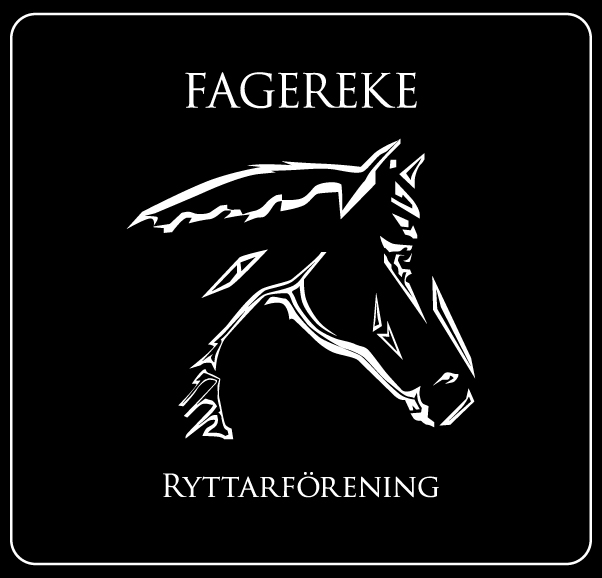 Styrelsemöte 2018-03-22                                Närvarande: Emma Ivarsson, Emma Fallemark, Therese Hultgren, Fabiola Jansson, Gunilla Frööjdh, Ida Strand.§ 1	Mötets öppnande
	§ 2	Val av justerare för mötet
	Emma Fallemark valdes till justerare för mötet.§ 3	Föregående mötesprotokoll
Föregående protokoll gicks igenom och godkändes.§ 4	Ekonomi
Fagerekes ekonomi är stabil.§ 5	Medlemmar
Vi är för närvarande 59 medlemmar.§ 6	Rapporter och skrivelser från:	HästägarnaVi beslutade att vi godkänner ombyggnad med en box tillsvidare.Tävlingssektionen-UngdomssektionenKommer anordna en påsk hoppning den 30 mars.§ 7	Övriga frågorVad det gäller externa tränare så har vi lyft frågan och det vi kommer fram till är att man får en plats efter dom turlistor som finns.Vi kommer kolla upp vad det är som gäller för vatten och avloppsfrågan och tar ett beslut efter vad som vi får fram för information.Vad det gäller sponsringen kommer Gunilla Frööjdh ta hand om OKG och sen får vi utse någon/några som vill ta hand om den övriga sponsringen.	§ 8	Nästa möte
	Nästa möte blir Torsdagen den 26 April kl.18.00 i Fagerekes lokal.§ 9	Mötets avslutande______________________________Mötessekreterare Therese Hultgren_______________________________		_______________________________ Ordförande Emma Ivarsson		 Justerare Emma FallemarkÅtgärdslistaNrBeskrivningPlanerat beslut/klartStängd1Utbyggnad av ridhus. Jobbar med finansieringen.Vilande tillsvidare2Underlaget i paddocken.Pågående3Kolla vad vi kan göra för att få flera tävlingsryttarePågående4Kolla efter sponsorer till klubben.Pågående